INDICAÇÃO Nº 5372/2016Sugere ao Poder Executivo Municipal reparo da iluminação pública, defronte o nº 64 da Rua Topázio, no bairro São Fernando. Excelentíssimo Senhor Prefeito Municipal, Nos termos do Art. 108 do Regimento Interno desta Casa de Leis, dirijo-me a Vossa Excelência para sugerir que, por intermédio do Setor competente, seja executada reparo da iluminação pública, defronte o nº 64 da Rua Topázio, no bairro São Fernando, nesta.Justificativa:Conforme reivindicação de moradores que residem próximo ao local, solicitamos que a prefeitura execute melhorias da iluminação pública, ou seja, troca da lâmpada do poste de iluminação pública defronte o nº 64 da Rua Topázio, no bairro São Fernando. Segundo os moradores, já fazem 06 meses que a lâmpada está queimada, trazendo insegurança e transtornos aos moradores e demais munícipes que passam pela via.Plenário “Dr. Tancredo Neves”, 11 de novembro de 2.016.FABIANO W. RUIZ MARTINEZ“Pinguim”-vereador-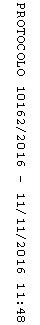 